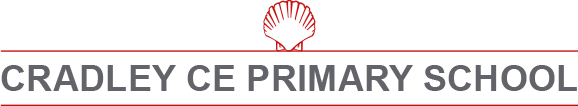 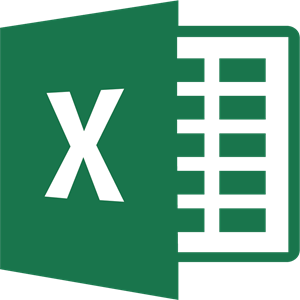 Computing: Microsoft Word, Excel and PowerPoint 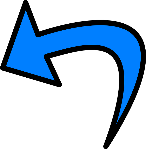 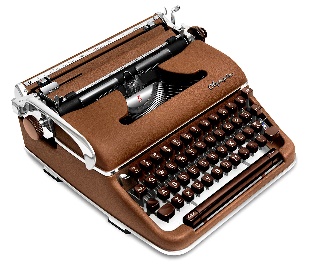 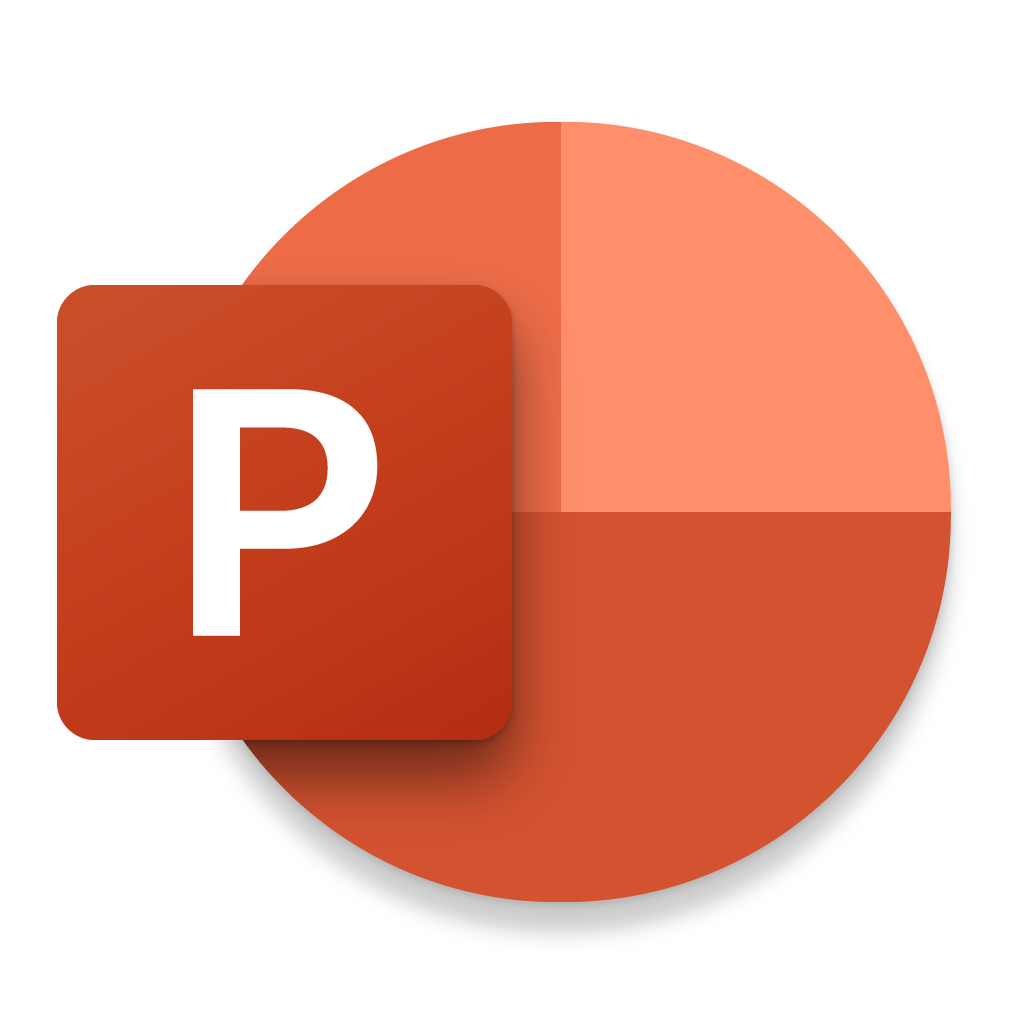 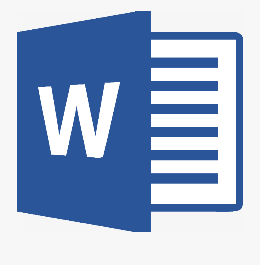 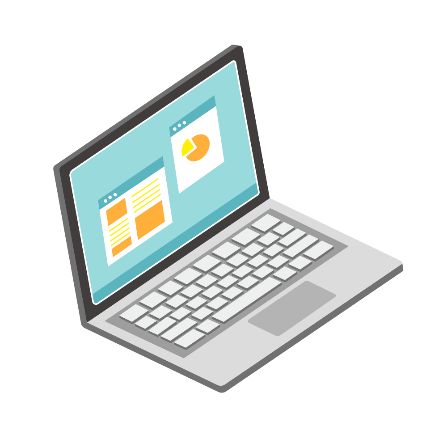 